附件2：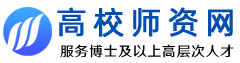 萍乡学院招聘教师报名表学历/学位出生年月出生年月毕业学校籍贯籍贯毕业时间民族民族所学专业政治面貌政治面貌参加工作时间婚姻状况婚姻状况专业技术职务身高体重身高体重身份证号联系电话联系电话现工作单位邮政编码邮政编码家庭住址电子邮箱电子邮箱现有执业资格（注明专业、取得时间）个人简历（从大学填起）时间就读学校（工作单位）就读学校（工作单位）所学专业（职务）所学专业（职务）个人简历（从大学填起）个人简历（从大学填起）个人简历（从大学填起）个人简历（从大学填起）个人简历（从大学填起）个人简历（从大学填起）个人简历（从大学填起）个人简历（从大学填起）报考职位（注明是何岗位）用人单位资格初审意见          签名：                 年   月   日（盖章）          签名：                 年   月   日（盖章）          签名：                 年   月   日（盖章）          签名：                 年   月   日（盖章）          签名：                 年   月   日（盖章） 学校资格审查审查意见          签名：                 年   月   日（盖章）          签名：                 年   月   日（盖章）          签名：                 年   月   日（盖章）          签名：                 年   月   日（盖章）          签名：                 年   月   日（盖章）